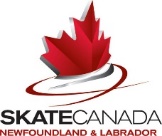 Skating GuidelinesUpdated January 14, 2022Alert Level 4Overall Guidance for Sport and RecreationAll group, team sport and recreation activities where close proximity is required are suspended.This would include all Pre Canskate, Canskate, CanPowerSkate, Synchro and any other programs that would not allow for a minimum of 6 ft distance at all times.  NOTE: Synchronized skating teams may continue with skills/drills type training if physical distancing is maintained.Group sport and recreation activities can continue if physical distancing can be maintained at all times amongst participants. The number of participants per room, playing space or ice surface must follow current capacity restrictions (contact your individual facility for their current allowable capacity)We urge clubs to recognize the current COVID-19 situation in our province and keep groups numbers and training sessions as small as possible during this alert level. We encourage clubs to work with your coaching staff when planning your safe return to the ice.Competitions, tournaments, meets, and fundraising events (e.g. group swim-a-thons) are not permitted.Additional Preventative MeasuresAll participants should self-monitor for COVID-19 symptoms and stay home if they are feeling unwell.All participants who are eligible to be vaccinated for COVID-19 are encouraged to do so.ALL participants/coaches/parents/volunteers should be aware of the updated public health guidance on testing and isolation found HERE!Consider adding additional hand sanitizing areas at all entry and exit points of arena.Clean all high touch surfaces between and/or during sessions (equipment, players benches, boards etc…)Individuals should wear well fitted 3 ply mask at all times.  Participants should only remove mask when participating in high intensity activity.We will provide updates to our clubs/schools and coaches as further revisions/clarifications are received.